Martfű Város Polgármesterétől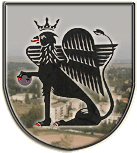 5435 Martfű, Szent István tér 1. Tel: 56/450-222; Fax: 56/450-853E-mail: titkarsag@ph.martfu.huELŐTERJESZTÉSMartfű Város közigazgatási területén levő térfigyelő kamera-rendszer helyszíneinek jóváhagyására és új helyszínek kijelöléséreMartfű Város Önkormányzata Képviselő-testületének 2017. november 30-i üléséreElőkészítette: Stoica-Bodor Éva Véleményezi: Pénzügyi, Ügyrendi és Városfejlesztési BizottságDöntéshozatal: egyszerű többség Tárgyalási mód: nyilvános ülésTisztelt Képviselő-testület!A Közterület-felügyeletről szóló 1999 évi LXIII. törvény 7.§ (3) kimondja, hogy a közterületen, közbiztonsági, illetve bűnmegelőzési célból, bárki számára nyilvánvalóan észlelhető módon elhelyezhetőek térfigyelő kamerák. A képfelvevő elhelyezéséről, valamint a képfelvevővel megfigyelt közterület kijelöléséről a képviselő-testület dönt.Martfű Város Önkormányzata a város közbiztonsága és a bűnmegelőzés érdekében 2012-ben a város négy bejáratára térfigyelő kamerákat szereltetett fel, melyeknek működtetésére, használatára 2013.02.22-én JNSZ Megyei Rendőr-főkapitánysággal Együttműködési megállapodást kötött.Ezt követően a képviselő-testület döntött 2013.06.25-én az EMVA alapból a LEADER Helyi Akciócsoportok közreműködésével a Települési önkormányzatok és nonprofit szervezetek az életminőség, a településkép és a közbiztonság javítására szolgáló fejlesztések intézkedésre pályázat beadásáról és az ehhez szükséges önerő biztosításáról, így bővíteni tudtuk térfigyelő kamera-rendszerünket új megfigyelő pontok kialakításával Martfű belterületén, 7 helyszínen, 9 db kamerával.Kamerarendszerünket további kamerákkal szeretnénk bővíteni a város közbiztonsága érdekében, ezért még 6 helyszínen kívánunk újabbakat telepíteni, így összesen a város 17 helyszínén lesznek térfigyelő kamerák.A döntést követően a JNSZ Megyei Rendőr-főkapitánysággal az Együttműködési megállapodást felülvizsgálni, bővíteni szükséges.A javasolt új helyszínek:- Zsófia-halom út – 2. db.- Tisza Ipartelep I-es porta- Tisza Ipartelep II-es porta- Kérész utca. vége- Kövér major- Május 1 út vége (kültéri fitness-eszközök)A kamerák jelenlegi, illetve javasolt helyszíneinek térképét és táblázatos felsorolását előterjesztésemhez csatolom.Kérem a Tisztelt Képviselő-testületet, hogy az előterjesztés megtárgyalását követően hagyja jóvá a már meglévő-, és jelölje ki az új kamerák helyszíneit.Határozati javaslat:	Martfű Város Önkormányzata Képviselő-testületének…./2017.(.........)  határozataMartfű Város közigazgatási területén levő térfigyelő kamera-rendszer helyszíneinek jóváhagyásáról és új helyszínek kijelölésérőlMartfű Város Önkormányzatának Képviselő-testülete megtárgyalta a Martfű Város közigazgatási területén levő térfigyelő kamera-rendszer helyszíneinek jóváhagyására és új helyszínek kijelölésére szóló előterjesztést, és a már telepített kamerák helyszíneit jóváhagyja, és kijelöli az új helyszíneket a határozat mellékletében foglaltak szerint.Erről értesülnek:Képviselő-testület tagjaiJNSZ Megyei Rendőr-főkapitányságIrattárMartfű, 2017.11.21.									dr. Papp Antal									 polgármesterLátta: Szász Éva jegyző